Муниципальное дошкольное  образовательное  бюджетное  учреждение «Детский сад №25 «Сибирячок»  комбинированного вида» Развлечение «В гости к нам пришла матрёшка»(для детей средней группы)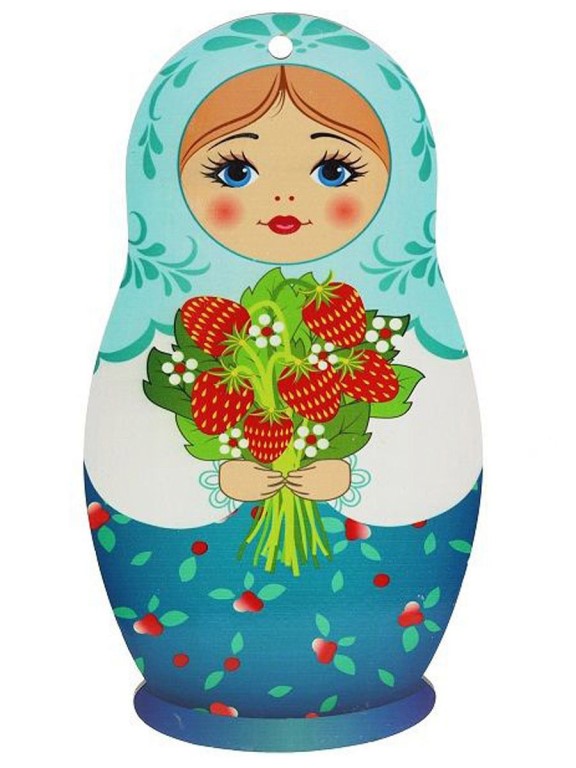                                                                                   Подготовила:                                                                                     музыкальный руководитель                                                                Полежаева Е.В.г. Минусинск,  2021г.Цель: создать условия для праздничного настроения.Задачи: приобщить детей к русской культуре; развивать эстетическое восприятие, музыкальность детей; вызвать эмоциональный отклик на происходящее; воспитывать интерес к народным играм.Ход развлечения.

(Звучит русская народная музыка)Ведущая: У меня в корзинке есть одна игрушка. Я загадаю вам загадку, отгадав ее, вы узнаете, что спрятано в корзине.Деревянные подружки любят прятаться друг в дружке.Носят яркие одежки называются …                                       Дети: Матрешки.  Ведущий: Правильно ребята. Мы похлопаем в ладошки, выходи сюда Матрешка (достаёт из корзинки матрёшку).Ведущая: Правильно. Матрешку знают во всем мире. Матрешка – уникальная народная игрушка, потому что наряду с русской березкой и русским самоваром, она стала символом нашей страны России. А знаете, почему эту игрушку называют матрёшкой?  «В некотором царстве, в нашем государстве жил — был богатый и мудрый купец. Однажды отправился он в дальние страны, и приехал в страну Японию. Там он торговал своим товаром и подружился с одним японским купцом. А тот купец на прощание подарил ему удивительную деревянную игрушку – монаха Фукуруму (так звали эту игрушку). Не простая была игрушка эта, дотронешься до нее – она качается. Когда приехал купец домой, пошёл он к мастеру-игрушечнику и показал ему затейливую игрушку, да попросил  сделать  к утру такую же. Мастеру игрушка очень понравилась, да только показалась она непонятной нашим детям. Тут в избу прибежала дочка мастера — Матрёна, с любимым другом петушком.Взяла игрушку и стала играть ей. Смотрит мастер на Матрёну и думает: «Вот Матрёне моей завтра (9 апреля) именины, дай-ка я ей подарочек сделаю».И стал точить из дерева куколку. Выточил, да расписал: платочек, сарафанчик – как у Матрёны, и даже петушок в руках. Одну куколку для купца сделал, одну для Матрёны. Вот так Матрёшка и появилась. И назвали её в честь девочки Матрёны. Матрёна очень обрадовалась подарку и побежала подружкам показать. Прибежали подружки в избу к Мастеру, все просят такую же матрёшку. Сделал он всем по куколке, а сам задумался. Вон сколько у Матрёны подруг, дай-ка сделаю разных кукол и всех в одну вложу, будет Матрёшка с секретом. Выточил он кукол и расписал их нарядными, красивыми, будто они пришли к Матрёне на именины в цветных платочках и сарафанах Имя Матрёна было очень распространено среди простого люда, вот и стали называть игрушку ласково Машей, Маней, Матрёшей, Матрёнушкой. Самым распространенным на Руси именем была Матрёна, если ласково, то Матрёшка. Так и назвали деревянную барышню.Ведущий : Ребята, наша Матрешка – игрушка не простая! В каждой матрешке есть сюрприз. Давайте посмотрим? Начнем с самой маленькой. Открываем её…. Что же тут? (Достает листочек с заданием). Воспитатель: Наша  1-я матрешка хочет, чтобы прозвучала песня про матрешек. Исполним её желание? (Да!) Выходите девочки-матрешки. Спойте песню.Ведущий: Ой,  Матрешки, вы подружки,                         Развеселые игрушки,                          На поляне луговой                          Вы станцуем танец свой.Песня-танец «Мы Матрешки вот такие крошки» (исполняют девочки) Воспитатель: продолжаем – 2-ю  матрешку открываем.    Эта матрешка хочет услышать ваш музыкальный народный оркестр!Ведущий: Музыканты высший класс, будет и оркестр у нас! Вот волшебный сундучок, загляни в него дружок-Инструменты не простые - музыкальные, шумовыеМузыканты выходите и уменье покажите.Дети подходят к сундучку, берут музыкальный инструмент:1: Колокольчики звенят устали не знают . Потому что на дуге роспись золотая.2: У меня веселый бубен песню звонкую поёт, Ты звени веселый бубен, весели честной народ.3: А у нас, а у нас ложки расписные. А на них, а на них узоры золотые.    Станем дружно в ложки бить,  И гостей всех веселить.4: Как мы ложечки возьмем, В них ударим дружно    Невозможно устоять, Танцевать всем нужно.5: А вот это звонко, четко затрезвонила трещотка,6: Посмотрите, как задорно погремушечки гремят. Наши чудо-погремушки всю округу веселят.7: Вот трещотка не простая, деревянная, крутая. Очень громко затрещит- ребятишек веселит.9: Заиграй металлофон, Зазвени хрустальный звон. «Матрешки» с оркестром. Воспитатель:– 3-ю матрешку открываем. Эта матрешка приглашает нас поиграть. А игра называется «Весёлый бубен»Ведущий: А теперь встанем в кружок, Будем мы сейчас играть, будем бубен передавать.Музыкальная игра «Веселый бубен»Ты беги веселый бубенБыстро – быстро по рукам.У кого веселый бубен,Тот в кругу станцует нам.Воспитатель: а 4-я матрёшка хочет с вами на карусели покататься!Все по ленточке берите,И на карусели прокатитесь!Игра «Карусель». Ведущий: Праздник наш мы завершаем! Всем  ребятам пожелаем, Чтоб всегда здоровы были, Чтоб смеялись и шутили!
Воспитатель: Дети, а давайте вспомним с какой игрушкой вы сегодня познакомились?Ответы детей.Воспитатель: А из чего матрёшка сделана?Ответы детей.Воспитатель: Какие матрёшки бывают по росту?Ответы детей.Воспитатель: А вам понравилась эта игрушкаОтветы детей.Воспитатель: Молодцы. Сегодня, мы познакомились с Матрешкой, узнали, из чего она сделана, и будем играть с игрушкой бережно и аккуратно.